Работа в Эстонии – информационный листок для прибывающих из Украины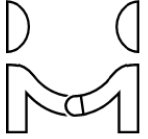 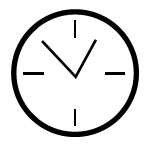 